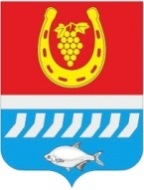 АДМИНИСТРАЦИЯ ЦИМЛЯНСКОГО РАЙОНАПОСТАНОВЛЕНИЕ  .08.2022                                              №                                          г. Цимлянск О внесении изменений в постановлениеАдминистрации Цимлянского района  от 12.12.2018 № 921 «Об утверждении муниципальной программы Цимлянского района «Обеспечение общественного порядка и противодействие преступности»В соответствии с постановлением Администрации Цимлянского района от 01.03.2018 № 101 «Об утверждении Порядка разработки, реализации и оценки эффективности муниципальных программ Цимлянского района», решением Собрания депутатов Цимлянского района от 14.04.2022 № 73 «О внесении изменений в решение Собрания депутатов Цимлянского района от 23.12.22021 № 14 « О бюджете Цимлянского района на 2022 год и на плановый период 2023 и 2024 годов», Администрация Цимлянского района ПОСТАНОВЛЯЕТ:1. Внести в постановление Администрации Цимлянского района от 12.12.2018 № 921 «Об утверждении муниципальной программы Цимлянского района «Обеспечение общественного порядка и противодействие преступности» изменения, согласно приложению.2. Контроль за выполнением постановления возложить на первого заместителя главы Администрации Цимлянского района Ночевкину Е.Н.Глава АдминистрацииЦимлянского района                                                                                В.В. СветличныйПостановления вносит ведущий специалист попротиводействию коррупцииАдминистрации районаПриложение 
к постановлению Администрации Цимлянского районаот .08.2022 № ИЗМЕНЕНИЯ, вносимые в постановление Администрации Цимлянского районаот 12.12.2018 № 921 «Об утверждении муниципальной программы Цимлянского района «Обеспечение общественного порядка и противодействие преступности»В приложении к постановлению строку «Ресурсное обеспечение программы» раздела «Паспорт муниципальной программы Цимлянского района «Обеспечение общественного порядка и противодействие преступности» изложить в редакции:В приложении к постановлению строку «Ресурсное обеспечение подпрограммы» раздела «Паспорт подпрограммы №1 «Противодействие коррупции в Цимлянском районе»» изложить в редакции:В приложении к постановлению строку «Ресурсное обеспечение подпрограммы» раздела «Паспорт подпрограммы № 2 «Профилактика экстремизма и терроризма в Цимлянском районе»» изложить в редакции:В приложении к постановлению строку «Ресурсное обеспечение подпрограммы» раздела «Паспорт подпрограммы №3 «Комплексные меры противодействия злоупотреблению наркотиками и их незаконному обороту»» изложить в редакции:5. Приложения № 3, № 4 к муниципальной программе Цимлянского района «Обеспечение общественного порядка и противодействие преступности» изложить в редакции:«Приложение № 3к муниципальной программе                   Цимлянского района «Обеспечение общественного порядка и противодействие преступности»РАСХОДЫ местного бюджета на реализацию муниципальной программы «Приложение № 4к муниципальной программеЦимлянского района«Обеспечение общественного порядка и противодействие преступности»РАСХОДЫна реализацию муниципальной программы Цимлянского района «Обеспечение общественного порядка и противодействие преступности»Управляющий делами                                                                                        А.В. КуликРесурсное обеспечение программы–общий объем финансирования муниципальной программы составляет 10991,4 тыс. рублей из средств местного бюджета в том числе по годам: 2019 год – 244,4 тыс. рублей; 2020 год – 249,6 тыс. рублей; 2021 год – 532,7 тыс. рублей; 2022 год – 2458,5 тыс. рублей; 2023 год – 2280,3 тыс. рублей; 2024 год – 3728,3 тыс. рублей; 2025 год – 249,6 тыс. рублей; 2026 год – 249,6 тыс. рублей; 2027 год – 249,6 тыс. рублей; 2028 год – 249,6 тыс. рублей; 2029 год – 249,6 тыс. рублей;год – 249,6 тыс. рублей;Ресурсное обеспечение подпрограммы–общий объем финансирования муниципальной подпрограммы составляет 464,0 тыс. рублей из средств местного бюджета в том числе по годам:2019 год –40,0 тыс. рублей;2020 год –40,0 тыс. рублей;2021 год – 36,0 тыс. рублей;2022 год – 36,0 тыс. рублей;2023 год – 36,0 тыс. рублей;2024 год - 36,0 тыс. рублей;2025 год - 40,0 тыс. рублей;2026 год - 40,0 тыс. рублей;2027 год - 40,0 тыс. рублей;2028 год - 40,0 тыс. рублей;2029 год – 40,0 тыс. рублей; год – 40,0 тыс. рублей;Ресурсное обеспечение подпрограммы–общий объем финансирования муниципальной подпрограммы составляет 7979,3 тыс. рублей из средств местного бюджета в том числе по годам:2019 год – 3,3 тыс. рублей;2020 год – 3,3 тыс. рублей;2021 год – 295,2 тыс. рублей;2022 год – 2188,7 тыс. рублей;2023 год – 2010,5 тыс. рублей;2024 год –  3458,5 тыс. рублей;2025 год – 3,3 тыс. рублей;2026 год – 3,3 тыс. рублей;2027 год – 3,3 тыс. рублей;2028 год – 3,3 тыс. рублей;2029 год – 3,3 тыс. рублей;2030-год – 3,3 тыс. рублей;Ресурсное обеспечение подпрограммы–общий объем финансирования муниципальной подпрограммы составляет 2548,1 тыс. рублей из средств местного бюджета в том числе по годам:2019 год – 201,1 тыс. рублей;2020 год – 206,3 тыс. рублей;2021 год – 201,5 тыс. рублей;2022 год – 233,8 тыс. рублей;2023 год – 233,8 тыс. рублей;2024 год – 233,8 тыс. рублей;2025 год – 206,3 тыс. рублей;2026 год – 206,3 тыс. рублей;2027 год – 206,3 тыс. рублей;2028 год – 206,3 тыс. рублей;2029 год – 206,3 тыс. рублей;2030 год – 206,3 тыс. рублей;Номер и наименование 
подпрограммы, основного мероприятия подпрограммы,мероприятия ведомственной целевой программыОтветственныйисполнитель,соисполнители, участникиКод бюджетной   
классификации расходовКод бюджетной   
классификации расходовКод бюджетной   
классификации расходовКод бюджетной   
классификации расходовОбъем расходов всего (тыс. рублей)в том числе по годам реализациимуниципальной программы, <1>в том числе по годам реализациимуниципальной программы, <1>в том числе по годам реализациимуниципальной программы, <1>в том числе по годам реализациимуниципальной программы, <1>в том числе по годам реализациимуниципальной программы, <1>в том числе по годам реализациимуниципальной программы, <1>в том числе по годам реализациимуниципальной программы, <1>в том числе по годам реализациимуниципальной программы, <1>в том числе по годам реализациимуниципальной программы, <1>в том числе по годам реализациимуниципальной программы, <1>в том числе по годам реализациимуниципальной программы, <1>в том числе по годам реализациимуниципальной программы, <1>Номер и наименование 
подпрограммы, основного мероприятия подпрограммы,мероприятия ведомственной целевой программыОтветственныйисполнитель,соисполнители, участникиГРБСРзПрЦСРВРОбъем расходов всего (тыс. рублей)20192020202120222023202420252026202720282029203012345678910111213141516171819Муниципальная 
программа «Обеспече ние обществен ного порядка и противодействие преступн ости» всего       XXXX10991,4244,4249,6532,72458,52280,33728,3249,6249,6249,6249,6249,6249,6Муниципальная 
программа «Обеспече ние обществен ного порядка и противодействие преступн ости» Админист-рация Цимлянского района902XXX1113,283,183,174,379,379,379,3105,8105,8105,8105,8105,8105,8Муниципальная 
программа «Обеспече ние обществен ного порядка и противодействие преступн ости» Отдел образования Админист-рации Цимлянск ого района907XXX7875,0121,3126,5388,72189,22161,02160,5121,3121,3121,3121,3121,3121,3Муниципальная 
программа «Обеспече ние обществен ного порядка и противодействие преступн ости» Отдел культуры Админист-рации Цимлянск ого района906XXX2003,240,040,069,7190,040,01488,522,522,522,522,522,522,5Подпрограмма 1.  Противо действие    коррупции в Цимлянском районе»Админист-рация  Цимлянского района902XXX464,040,040,036,036,036,036,040,040,040,040,040,040,0Основное        
мероприятие 1.1. Организация проведения мониторинга в общественного мнения по вопросам проявления коррупции, коррупциогенности и эффективности мер антикор рупционной направлен ности в Цимлянском районеАдминист-рация Цимлянс кого района90201130810021530240232,020,020,018,018,018,018,020,020,020,020,020,020,0Основное        
мероприятие 1.2. Издание и размещение социальной рекламной продукции, направленной на создание в обществе нетерпимости к коррупциогенному поведению в рамках подпрограммы «Противодействие коррупции в Цимлянском районе» муниципальной программы Цимлянского района « Обеспечение общественного порядка и противодействие преступности Админист-рация Цимлянс кого района90212040810021540240232,020,020,018,018,018,018,020,020,020,020,020,020,0Подпрограмма 2. «Профилактика экстремизма и терроризма на территории Цимлянск ого района»всегоXXXX7979,33,33,3295,22188,72010,53458,53,33,33,33,33,33,3Подпрограмма 2. «Профилактика экстремизма и терроризма на территории Цимлянск ого района»Администрация Цимлянского района902XXX39,63,33,33,33,33,33,33,33,33,33,33,33,3Подпрограмма 2. «Профилактика экстремизма и терроризма на территории Цимлянск ого района»Отдел образования Админист-рации Цимлянского района907XXX6311,500262,22035,42007,22006,7000000Подпрограмма 2. «Профилактика экстремизма и терроризма на территории Цимлянск ого района»Отдел культуры Админист-рации Цимлянского района906XXX1628,20029,7150,001448,5000000Основное        
мероприятие 2.1. Мероприятия по усилению антитеррористической защищенно сти объектов социальной сферы в рамках подпрограм мы «Профилакт ика экстремизма и терроризма на территории Цимлянского района» муниципальной программы Цимлянского района «Обеспечение общественного порядка и противодействие преступ ности» (Иные закупки товаров, работ и услуг для обеспечения государствен ных (муниципальных) нужд)Админи-страция Цимлянс-кого района МКУ «Служба ГО и ЧС» Цимлянского района  9020113082002158024039,63,33,33,33,33,33,33,33,33,33,33,33,3Основное        
мероприятие 2.1. Мероприятия по усилению антитеррористической защищенно сти объектов социальной сферы в рамках подпрограм мы «Профилакт ика экстремизма и терроризма на территории Цимлянского района» муниципальной программы Цимлянского района «Обеспечение общественного порядка и противодействие преступ ности» (Иные закупки товаров, работ и услуг для обеспечения государствен ных (муниципальных) нужд)Админи-страция Цимлянс-кого района МКУ «Служба ГО и ЧС» Цимлянского района  Основное        
мероприятие 2.2. Мероприятия по усилению антитеррористической защищенно сти объектов социальной сферы в рамках подпрограм мы «Профилакти ка экстремизма и терроризма на территории Цимлянского района» муниципаль ной программы Цимлянского района «Обеспечение общественного порядка и противодействие преступности» (Субсидии бюджетным учреждениям)Отдел образования Админист-рации Цимлянск ого района907070108200215806122564,500262,2692,4911,7698,2000000Основное        
мероприятие 2.2. Мероприятия по усилению антитеррористической защищенно сти объектов социальной сферы в рамках подпрограм мы «Профилакти ка экстремизма и терроризма на территории Цимлянского района» муниципаль ной программы Цимлянского района «Обеспечение общественного порядка и противодействие преступности» (Субсидии бюджетным учреждениям)Отдел образования Админист-рации Цимлянск ого района90707030820021580612162,000054,054,054,0000000Основное        
мероприятие 2.2. Мероприятия по усилению антитеррористической защищенно сти объектов социальной сферы в рамках подпрограм мы «Профилакти ка экстремизма и терроризма на территории Цимлянского района» муниципаль ной программы Цимлянского района «Обеспечение общественного порядка и противодействие преступности» (Субсидии бюджетным учреждениям)Отдел образования Админист-рации Цимлянск ого района907070208200215806123585,00001289000,01041,51254,5000000Основное        
мероприятие 2.2. Мероприятия по усилению антитеррористической защищенно сти объектов социальной сферы в рамках подпрограм мы «Профилакти ка экстремизма и терроризма на территории Цимлянского района» муниципаль ной программы Цимлянского района «Обеспечение общественного порядка и противодействие преступности» (Субсидии бюджетным учреждениям)Отдел образования Админист-рации Цимлянск ого районаОсновное        
мероприятие 2.3. Мероприятия по усилению антитеррористической защищенности объектов социальной сферы в рамках подпрограм мы «Профилактика экстремизма и терроризма на территории Цимлянского района» муниципальной программы Цимлянского района «Обеспечение общественного порядка и противодействие преступнос ти» (Субсидии бюджетным учреждениям)Отдел культуры Админист-рации Цимлянского района90607030820021580612479,70029,7150,00300,0000000Основное        
мероприятие 2.3. Мероприятия по усилению антитеррористической защищенности объектов социальной сферы в рамках подпрограм мы «Профилактика экстремизма и терроризма на территории Цимлянского района» муниципальной программы Цимлянского района «Обеспечение общественного порядка и противодействие преступнос ти» (Субсидии бюджетным учреждениям)Отдел культуры Админист-рации Цимлянского района906080108200215806121148,5000001148,5000000Подпрограмма 3. «Комплексные меры противодействия злоупотреблению наркотиками и их незаконному обороту»Всего:2548,1201,1206,3201,5233,8233,8233,8206,3206,3206,3206,3206,3206,3Подпрограмма 3. «Комплексные меры противодействия злоупотреблению наркотиками и их незаконному обороту»Администрация Цимлянского района902609,639,839,835,040,040,040,062,562,562,562,562,562,5Подпрограмма 3. «Комплексные меры противодействия злоупотреблению наркотиками и их незаконному обороту»Отдел образова- ния Админист-рации Цимлянского района9071563,5121,3126,5126,5153,8153,8153,8121,3121,3121,3121,3121,3121,3Подпрограмма 3. «Комплексные меры противодействия злоупотреблению наркотиками и их незаконному обороту»Отдел культуры Админист-рации Цимлянского района906375,040,040,040,040,040,040,022,522,522,522,522,522,5Основное        
мероприятие 3.1. Реализация комплекса мер направленных на пропаганду антинаркотического мировоззре ния в рамках подпрограм мы «Комплекс ные меры противодействия злоупотреблению наркотиками и их незаконному обороту» муниципаль ной программы Цимлянского района «Обеспечение общественн ого порядка и противодействие преступнос ти» (Иные закупки товаров, работ и услуг для обеспечения государствен ных (муниципальных) нужд)Админи-страция Цимлянского района90207070830021610240357,319,919,917,520,020,020,040,040,040,040,040,040,0Основное        
мероприятие 3.1. Реализация комплекса мер направленных на пропаганду антинаркотического мировоззре ния в рамках подпрограм мы «Комплекс ные меры противодействия злоупотреблению наркотиками и их незаконному обороту» муниципаль ной программы Цимлянского района «Обеспечение общественн ого порядка и противодействие преступнос ти» (Иные закупки товаров, работ и услуг для обеспечения государствен ных (муниципальных) нужд)Админи-страция Цимлянского районаОсновное мероприятие 3.2.Производство и размещение тематической социальной рекламы, изготовление и размещение тематической полиграфической продукции в местах массового пребывания молодежи в рамках подпрограм мы «Комплексн ые меры противодействия злоупотреблению наркотиками и их незаконному обороту» муниципаль ной программы Цимлянского района «Обеспечение общественно го порядка и противодействие преступнос ти» (Иные закупки товаров, работ и услуг для обеспечения государственных (муниципальных) нужд)Админист-рация Цимлянского района90212040830021620240252,319,919,917,520,020,020,022,522,522,522,522,522,5Основное мероприятие 3.2.Производство и размещение тематической социальной рекламы, изготовление и размещение тематической полиграфической продукции в местах массового пребывания молодежи в рамках подпрограм мы «Комплексн ые меры противодействия злоупотреблению наркотиками и их незаконному обороту» муниципаль ной программы Цимлянского района «Обеспечение общественно го порядка и противодействие преступнос ти» (Иные закупки товаров, работ и услуг для обеспечения государственных (муниципальных) нужд)Админист-рация Цимлянского районаОсновное мероприятие 3.3.изготовление и размещение тематической социальной рекламы наружной и внутри помещенийОтдел культурыАдмини-страции Цимлянского района90608010830000590610375,040,040,040,040,040,040,022,522,522,522,522,522,5Основное мероприятие 3.4.Организация временного трудоустройства несовершеннолетних во время летних каникулОтдел образования Админи-страции Цимлянского района907070708300214506101563,5121,3126,5126,5153,8153,8153,8121,3121,3121,3121,3121,3121,3Наименование 
муниципальной программы, номер и наименование подпрограммыИсточникифинансирования Объем расходов всего (тыс. рублей),в том числе по годам реализациимуниципальной программыв том числе по годам реализациимуниципальной программыв том числе по годам реализациимуниципальной программыв том числе по годам реализациимуниципальной программыв том числе по годам реализациимуниципальной программыв том числе по годам реализациимуниципальной программыв том числе по годам реализациимуниципальной программыв том числе по годам реализациимуниципальной программыв том числе по годам реализациимуниципальной программыв том числе по годам реализациимуниципальной программыв том числе по годам реализациимуниципальной программыв том числе по годам реализациимуниципальной программыНаименование 
муниципальной программы, номер и наименование подпрограммыИсточникифинансирования Объем расходов всего (тыс. рублей),201920202021202220232024202520262027202820292030123456789101112131415Муниципальная программа«Обеспечение общественного порядка и противодействие преступности»Всего:10991,4244,4249,6532,72458,52280,33728,3249,6249,6249,6249,6249,6249,6Муниципальная программа«Обеспечение общественного порядка и противодействие преступности»областной бюджет-------------Муниципальная программа«Обеспечение общественного порядка и противодействие преступности»федеральный бюджет-------------Муниципальная программа«Обеспечение общественного порядка и противодействие преступности»местный бюджет10991,4244,4249,6532,72458,52280,33728,3249,6249,6249,6249,6249,6249,6Муниципальная программа«Обеспечение общественного порядка и противодействие преступности»внебюджетные источники-------------Подпрограмма 1.«Противодействие коррупции в Цимлянском районе»Всего:464,0404036,036,036,036,0404040404040Подпрограмма 1.«Противодействие коррупции в Цимлянском районе»областной бюджет-------------Подпрограмма 1.«Противодействие коррупции в Цимлянском районе»федеральный бюджет-------------Подпрограмма 1.«Противодействие коррупции в Цимлянском районе»местный бюджет464,0404036,036,036,036,0404040404040Подпрограмма 1.«Противодействие коррупции в Цимлянском районе»внебюджетные источники-------------Подпрограмма 2.«Профилактика экстремизма и терроризма в Цимлянском районе»Всего:7979,33,33,3295,22188,72010,53458,53,33,33,33,33,33,3Подпрограмма 2.«Профилактика экстремизма и терроризма в Цимлянском районе»областной бюджет--------Подпрограмма 2.«Профилактика экстремизма и терроризма в Цимлянском районе»федеральный бюджет-------------Подпрограмма 2.«Профилактика экстремизма и терроризма в Цимлянском районе»местный бюджет7979,33,33,3295,22188,72010,53458,53,33,33,33,33,33,3Подпрограмма 2.«Профилактика экстремизма и терроризма в Цимлянском районе»внебюджетные источники-------------Подпрограмма 3.«Комплексные меры противодействия злоупотреблению наркотиками и их незаконному обороту»Всего:2548,1201,1206,3201,5233,8233,8233,8206,3206,3206,3206,3206,3206,3Подпрограмма 3.«Комплексные меры противодействия злоупотреблению наркотиками и их незаконному обороту»областной бюджет-------------Подпрограмма 3.«Комплексные меры противодействия злоупотреблению наркотиками и их незаконному обороту»федеральный бюджет-------------Подпрограмма 3.«Комплексные меры противодействия злоупотреблению наркотиками и их незаконному обороту»местный бюджет2548,1201,1206,3201,5233,8233,8233,8206,3206,3206,3206,3206,3206,3Подпрограмма 3.«Комплексные меры противодействия злоупотреблению наркотиками и их незаконному обороту»внебюджетные источники-------------